Прошивка Cayin N6MK2 v2.0 RU
Новые функции и оптимизация системыДобавлена поддержка MQA для всех существующих аудио материнских плат;A01, E01, E02 поддержка 8x MQA декодирования (до 384 кГц);T01 поддерживает 4x MQA декодирование (до 192 кГц), из-за ограничения чипсета PCM1792A ЦАП.Добавлена поддержка воспроизведения музыки MQA для приложения Cayin Music и приложения HiBy Music.Совместимые с MQA музыкальные приложения могут воспроизводить файлы MQA на N6MK2Добавлена поддержка MQA в режиме включенного USB ЦАП.Исправлены другие ошибки и проведена оптимизация системы. Процедуры обновления программного обеспеченияCayin выпускает обновления прошивки для улучшения и оптимизации N6MK2 по мере необходимости. Пользователи могут обновить прошивку с помощью OTA или локального обновления. Чтобы вручную загрузить прошивку необходимо посетить официальный сайт https://en.cayin.cn/. Возможно скачать прошивку v2.0 en по ссылке на Google Диск.(https://drive.google.com/file/d/14E0250plQ30cwopEsz1lnDcYdy66R8ZS/).Убедитесь, что устройство достаточно заряжено, прежде чем продолжить. Проверьте, что устройство имеет не менее, чем на 30%.. Если заряд ниже, зарядите плеер, прежде чем приступить к обновлению прошивки.ВниманиеПожалуйста, убедитесь, что устройство имеет не менее 30% заряда батареи, если заряд ниже, зарядите плеер, прежде чем приступить к обновлению прошивки.Пожалуйста, убедитесь, что ваш N6MK2 имеет более 1 ГБ свободной памяти перед обновлением прошивки.Не используйте устройство во время обновления прошивки.Во время обновления прошивки устройство автоматически выключится и перезагрузится. Если устройство не перезагрузится через 3 минуты после выключения, нажмите и удерживайте кнопку питания в течение 3 секунд, чтобы загрузить устройство, устройство возобновит процесс обновления.Удалите / сотрите файл прошивки с TF-карты после обновления прошивки.Процесс обновления OTAПодключите N6MK2 к интернету через Wi-Fi.Войдите в меню настроек, затем перейдите в раздел “Система” -> “Беспроводное Обновление”.Нажмите кнопку "Проверить наличие обновлений", система проверит наличие новой прошивки.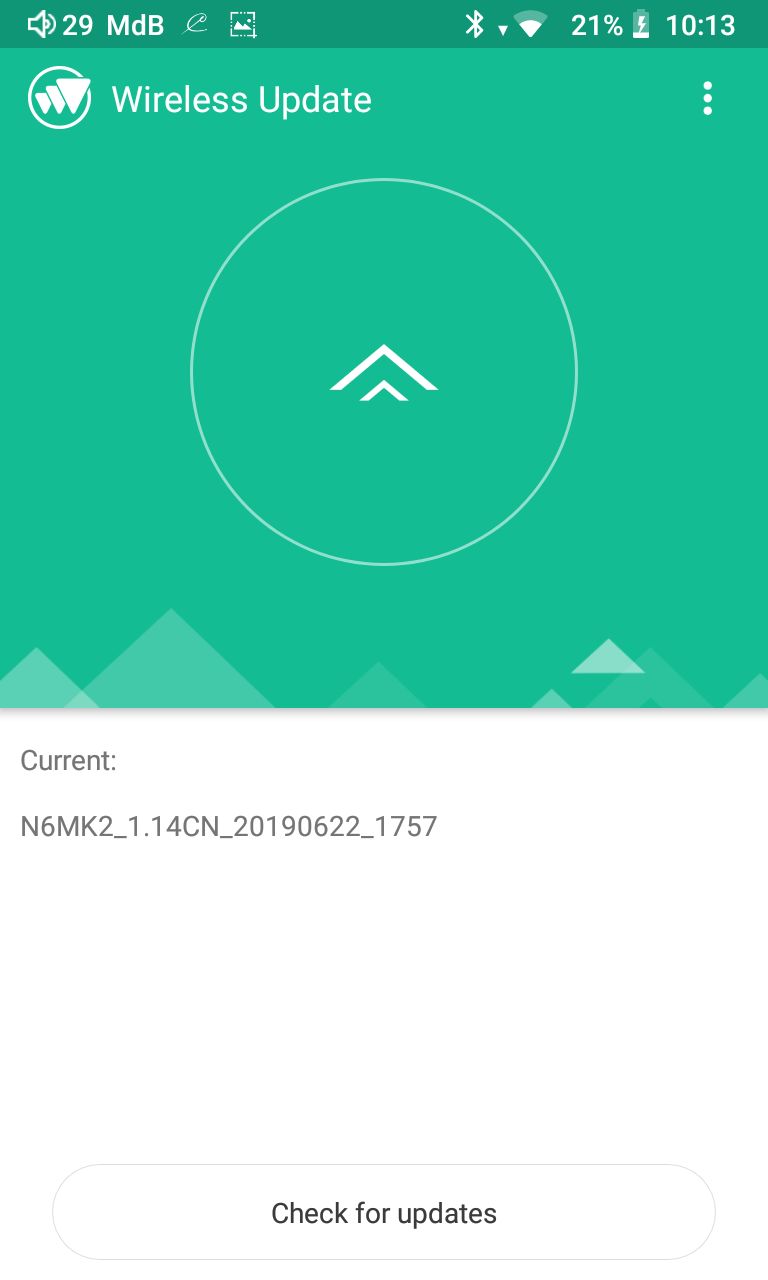 Нажмите кнопку "Загрузить" после обнаружения новой прошивки, система начнет загрузку новой прошивки.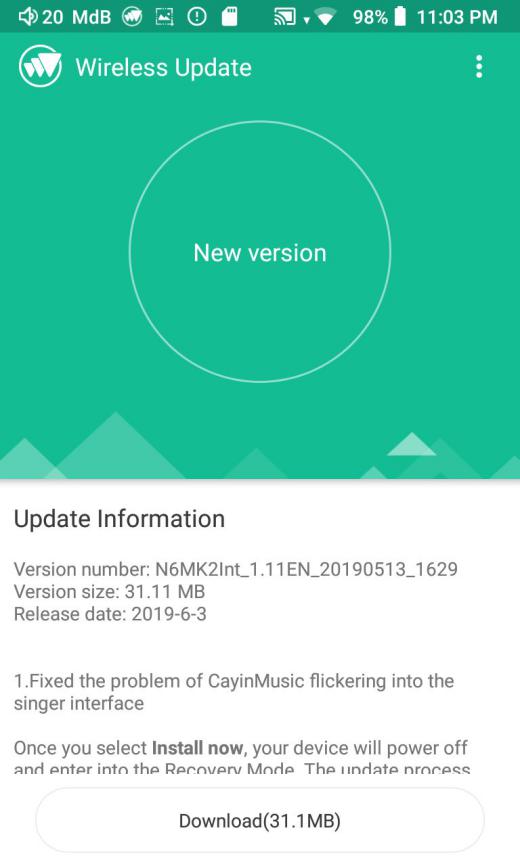 После успешной загрузки прошивки нажмите кнопку “Установить сейчас".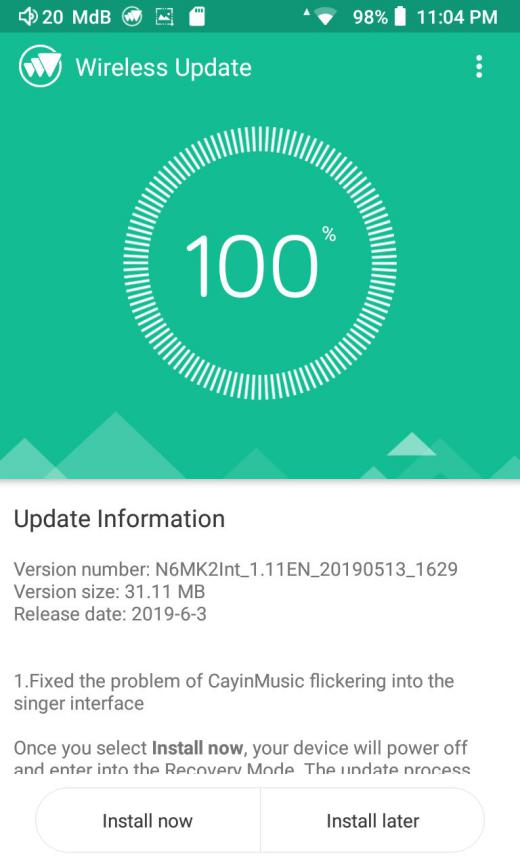 Нажмите кнопку " ОК " во всплывающем окне, система начнет установку новой прошивки.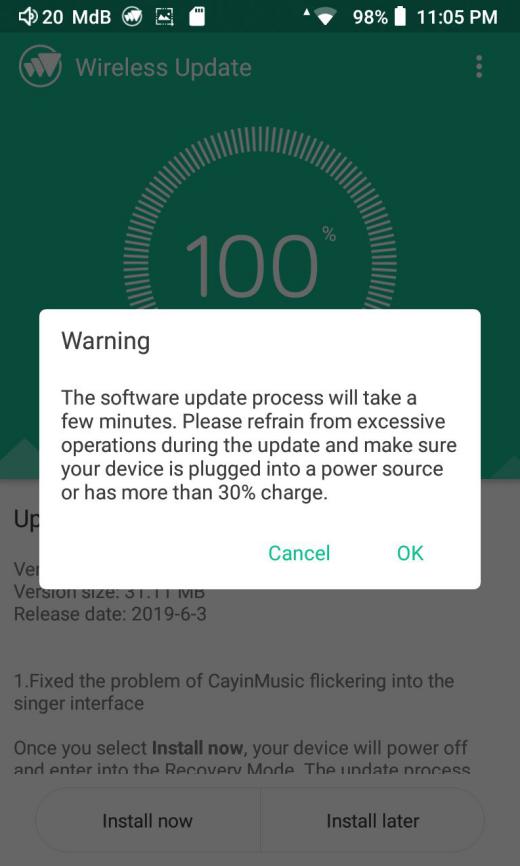 Процесс Локального обновленияЗагрузите последний файл обновления прошивки с официального сайта Cayin (en.cayin.cn), Вы получите сжатый файл как XXXX.zip, который используется для обновления прошивки N6MK2.Не нужно разархирвировать zip-файл.Скопируйте файл прошивки в корневую папку внутренней памяти N6MK2 или на TF-карту, вставьте TF-карту в N6MK2, прежде чем перейти к следующему шагу.  Войдите в меню настроек, затем перейдите в раздел “Система” -> “Беспроводное Обновление”.Нажмите на значок "┇" в правом верхнем углу экрана.В сплывающем окне выберите пункт “локальные обновления".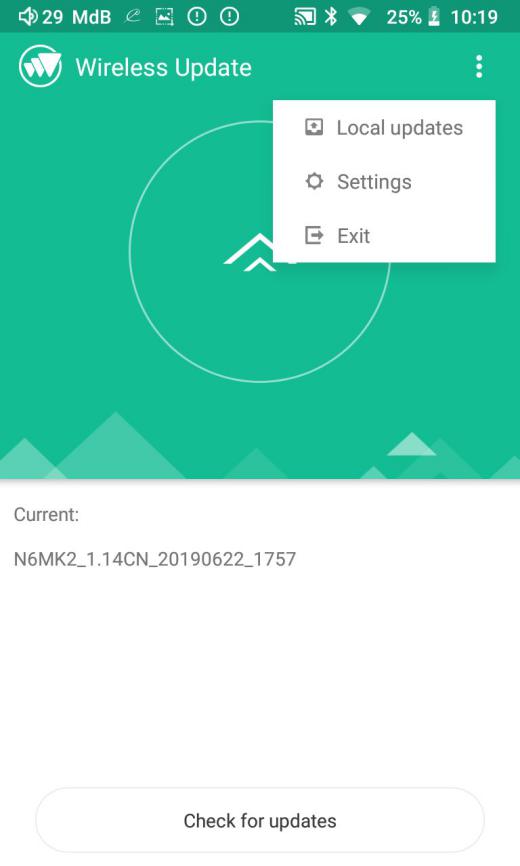 Перейдите в папку, где находится файл прошивки, а затем выберите файл прошивки.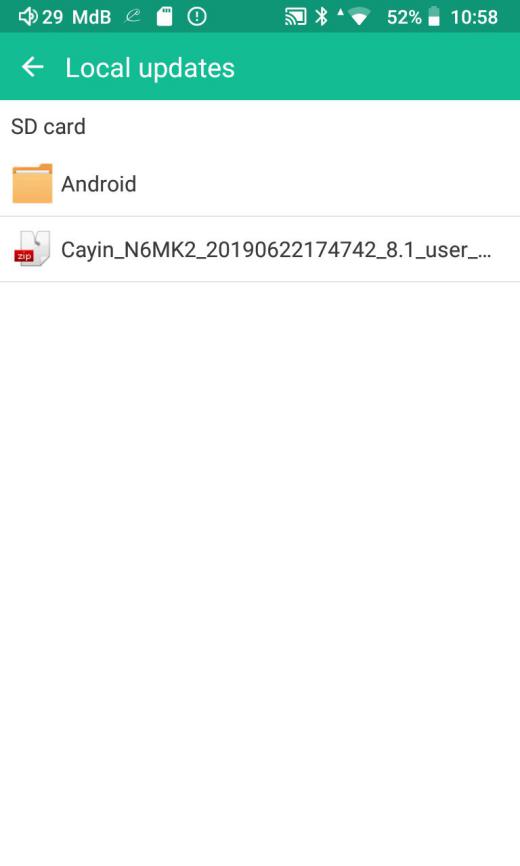 Нажмите кнопку "установить сейчас".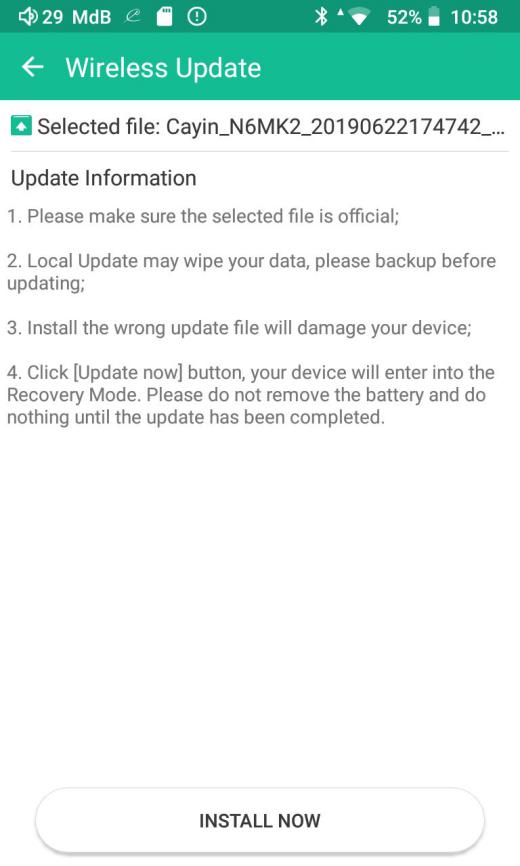 Нажмите кнопку " ОК " во всплывающем окне, система начнет установку новой прошивки.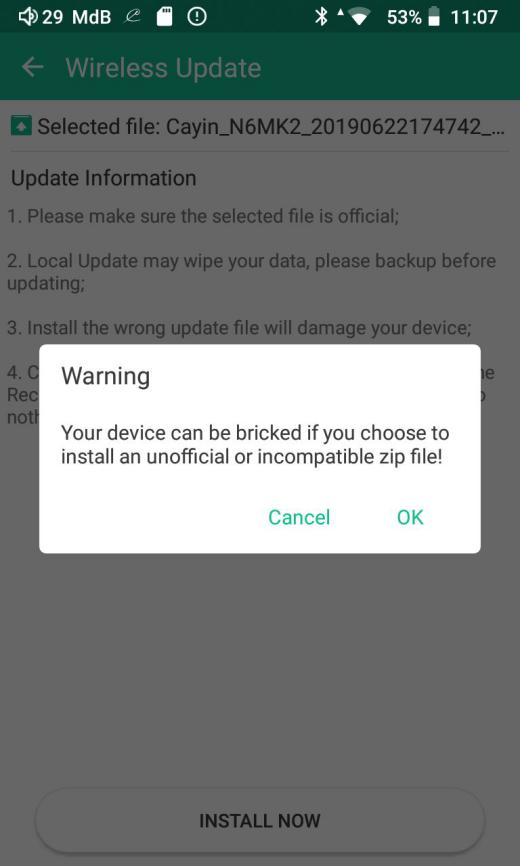 